A continuación se indican los temas de la prueba coeficiente 2 de Educación Ciudadana y el material de estudio en el cual pueden encontrar dichos contenidos.Material de estudio:Ficha de trabajo 3, “La democracia inclusiva en Chile”, la cual la puedes encontrar en el módulo de aprendizaje, “Logros y desafíos de la Democracia en Chile” Ficha de trabajo 4, “El rol de los medios de comunicación en Chile actual”, la cual se encuentra en el módulo de aprendizaje, “La importancia de la participación ciudadana en Chile.Ficha de trabajo 5, “Los territorios y la participación ciudadana en Chile”, la cual se encuentra en el módulo de aprendizaje, “La importancia de la participación ciudadana en Chile.De las fichas debes leer, tanto los contenidos como los documentos de las actividades.Complementar la lectura con los apuntes tomados en clases.Contenidos de la prueba: 1. La democracia inclusiva en Chile (ficha de trabajo 3).El concepto de democracia inclusiva.Equidad de género: el largo camino hacia la inclusión.¿Por qué es importante la diversidad étnica y cultural?Por un Chile cosmopolita, la inclusión de la población migrante.En defensa de la diversidad sexual.Pobreza y desigualdad.2. El rol de los medios de comunicación en el Chile actual (ficha de trabajo 4).Medios de comunicación masiva y TIC: ¿oportunidad o peligro para la democracia?El resguardo de la vida privada: ¿qué riesgos traen consigo las nuevas tecnologías?Siglo XXI: ¿estamos avanzando hacia una democracia digital?¿Cuál es el rol de la televisión abierta?3. Los territorios y la participación ciudadana en Chile (ficha de trabajo 5).Los conceptos de espacio geográfico y territorioEl territorio desde una perspectiva político-económica. El proceso de regionalización en Chile.El territorio desde una perspectiva sociocultural.La búsqueda de justicia social en y desde los territorios.Los conflictos ambientales en los territorios actuales de ChileTensiones territoriales en la capital y en las ciudades de Chile.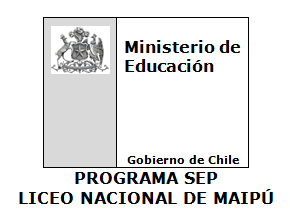 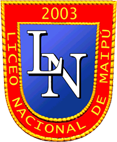 TEMARIODE LA PRUEBA COEFICIENTE 2 DE EDUCACIÓN CIUDADANA.4TO. MEDIO A-B-C-D (Cursos científicos)25 DE OCTUBRE.